Kleeblatt Vorlage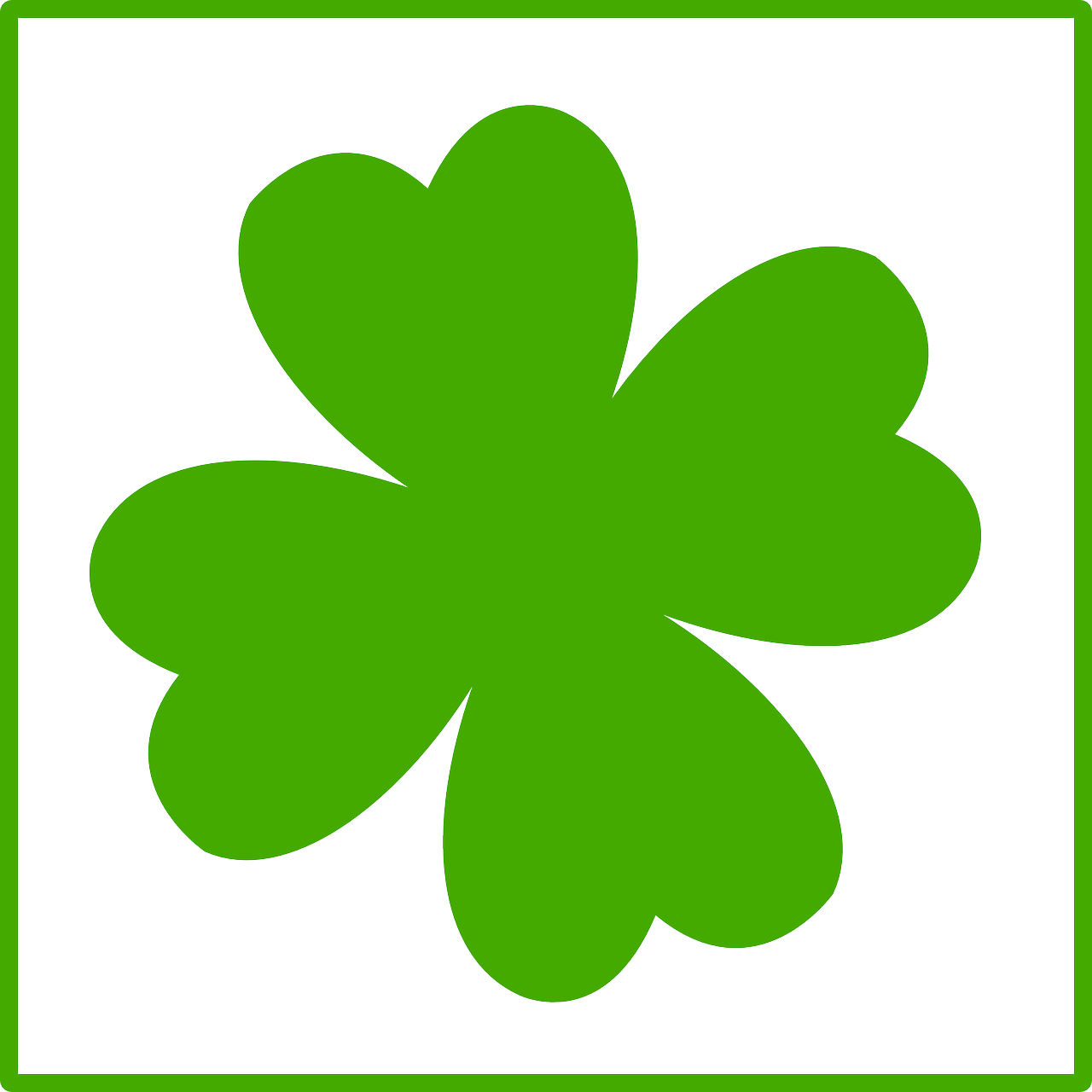 Quelle: Vorla.ch